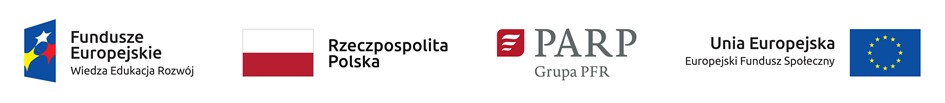 Lista projektów skierowanych do etapu oceny strategicznej w ramach konkursu POWR.02.12.00-IP.09-00-006/18 Działanie 2.12 Zwiększenie wiedzy o potrzebach kwalifikacyjno- zawodowychLp.Numer wniosku o dofinansowanieNazwa WnioskodawcyTytuł projektu1POWR.02.02.00-00SR01/18Krajowa Izba GospodarczaRada Sektorowa ds. Kompetencji Sektora Odzysku Materiałowego Surowców.2POWR.02.02.00-00SR02/18POLSKA FEDERACJA PRODUCENTÓW ŻYWNOSCI ZWIĄZEK PRACODAWCÓWSektorowa Rada ds. Kompetencji - Sektor żywności wysokiej jakości.3POWR.02.02.00-00SR03/18Polskie Towarzystwo InformatyczneUtworzenie i funkcjonowanie Sektorowej Rady ds. Kompetencji Telekomunikacja i Cyberbezpieczeństwo4POWR.02.02.00-00SR04/18Syntea Spółka AkcyjnaSektorowa Rada ds. Kompetencji Nowoczesnych Usług Biznesowych5POWR.02.02.00-00SR07/18 Stowarzyszenie Komunikacji Marketingowej SARSektorowa Rada ds. Kompetencji Sektora Komunikacji Marketingowej6POWR.02.02.00-00SR08/18Ogólnopolskie Stowarzyszenie Przetwórców i Producentów Produktów Ekologicznych Polska EkologiaSektorowa Rady ds. Żywności Wysokiej Jakości7POWR.02.02.00-00SR10/18Wyższa Szkoła Gospodarki Euroregionalnej im. Alcide De Gasperi w JózefowieSektorowa Rada Kompetencji dla branży TELEKOMUNIKACJA8POWR.02.02.00-00SR11/18Instytut Ochrony Środowiska - państwowy Instytut BadawczyRada ds. Kompetencji w Sektorze gospodarki wodno-ściekowej i rekultywacji9POWR.02.02.00-00SR12/18Stowarzyszenie Agencji ZatrudnieniaSEKTOROWA RADA DS.KOMPETENCJI W SEKTORZE ZATRUDNIENIA I REKRUTACJI10POWR.02.02.00-00SR13/18STOWARZYSZENIE ZACHODNIOPOMORSKI KLASTER CHEMICZNY "ZIELONA CHEMIA"Sektorowa Rada ds. Kompetencji Sektora Chemicznego11POWR.02.02.00-00SR14/18Thales Polska Sp. z o.o.Sektorowa Rada Kompetencji przemysłu lotniczo-kosmicznego12POWR.02.02.00-00SR15/18KRAJOWA IZBA GOSPODARCZA CENTRUM PROMOCJISektorowa Rada ds. kompetencji w handlu13POWR.02.02.00-00SR17/18Polska Izba Firm SzkoleniowychRada ds. Kompetencji Sektora Usług Rozwojowych14POWR.02.02.00-00SR18/18Krajowa Izba Gospodarcza Elektroniki i TelekomunikacjiSektorowa Rada ds. Energoelektroniki